МИНИСТЕРСТВО ОБРАЗОВАНИЯ И НАУКИ АМУРСКОЙ ОБЛАСТИГОСУДАРСТВЕННОЕ ПРОФЕССИОНАЛЬНОЕ ОБРАЗОВАТЕЛЬНОЕ АВТОНОМНОЕ УЧРЕЖДЕНИЕ АМУРСКОЙ ОБЛАСТИ «АМУРСКИЙ АГРАРНЫЙ КОЛЛЕДЖ»	ПРИКАЗ__17.11.2022___                                                                № _____502-од_______	г. БлаговещенскО мерах недопущения составления неофициальной отчетности и использованияподдельных документов        	В соответствии со ст. 13.3 Федерального закона от 25.12.2008 № 273-ФЗ «О противодействии коррупции», Постановления губернатора Амурской области от 28.08.2020 № 217 «Об утверждении региональной безопасности и противодействия коррупции Амурской области», в целях недопущения составления неофициальной отчетности и использования поддельных документов в государственном профессиональном образовательном автономном учреждении Амурской области «Амурский аграрный колледж»п р и к а з ы в а ю:Утвердить прилагаемое Положение о  мерах по недопущению составления неофициальной отчетности и использования поддельных документов в государственном профессиональном образовательном автономном учреждении Амурской области «Амурский аграрный колледж».Секретарю Сергиевич О.А. ознакомить с настоящим приказом ответственных работников под подпись.Отделу кадров  внести в лист ознакомления с локальными актами Положение о  мерах по недопущению составления неофициальной отчетности и использования поддельных документов в государственном профессиональном образовательном автономном учреждении Амурской области «Амурский аграрный колледж», при приеме на работу знакомить сотрудников с настоящим приказом и положением.Контроль за исполнением настоящего приказа оставляю за собойДиректор	   Т.А.Романцова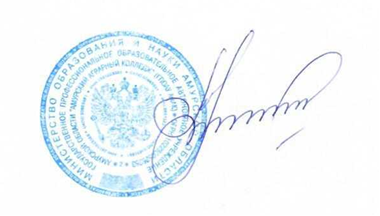 Положение о  мерах по недопущению составления неофициальной отчетности и использования поддельных документов в государственном профессиональном образовательном автономном учреждении Амурской области «Амурский аграрный колледж»Общие положения Настоящее Положение о  мерах по недопущению составления неофициальной отчетности и использования поддельных документов в государственном профессиональном образовательном автономном учреждении Амурской области «Амурский аграрный колледж» (далее – Положение) разработано в целях недопущения составления неофициальной отчетности и использования поддельных документов в государственном профессиональном образовательном автономном учреждении Амурской области «Амурский аграрный колледж» (далее - Учреждение), в соответствии со статьей 13.3 Федерального закона от  25 декабря 2008 года № 273-Ф3 «О противодействии коррупции», Постановления губернатора Амурской области от 28.08.2020 № 217 «Об утверждении региональной безопасности и противодействия коррупции Амурской области». В случае изменения законодательства Российской Федерации, регулирующего содержание настоящего Положения, в него вносятся соответствующие поправки и дополнения.         1.2. «Отчет» - это письменное или устное сообщение по конкретному вопросу, которое основано на документальных данных;         1.3. «Документ» - документ, созданный государственным органом, органом местного самоуправления, юридическим или физическим лицом, оформленный в установленном порядке и включенный в документооборот;        1.4. «Документирование» - фиксация информации на материальных носителях в установленном порядке;        1.5. Подлинность документов устанавливается путем проверки подлинности подписей должностных лиц и соответствия составления документов датам отражения в них операций, информации, фактов и т.д. 2. Порядок действий при обнаружении использования поддельных документов и составления неофициальной отчетности        2.1. При обнаружении составления неофициальной отчетности должностные лица, в чьи полномочия в соответствии с должностными обязанностями входит подготовка, составление, представление и направление отчетности несут персональную ответственность за составление неофициальной отчетности и использования поддельных документов.         2.2. Должностному лицу, ответственному за составление документов по своему направлению деятельности, необходимо вести непосредственный контроль и регулярно осуществлять проведение проверок на предмет подлинности документов, образующихся у специалистов (работников) Учреждения, находящихся у него в прямом подчинении.         2.3. При проведении проверок учитывать, что подлинность документов устанавливается путем проверки реальности имеющихся в них подписей должностных лиц и соответствия составления документов датам отражения в них операций, информации, фактов и т.д. При чтении документов, после установления их подлинности, проверять документы по существу, то есть с точки зрения достоверности, законности отраженных в них хозяйственных операций, информации, фактах и т. д.         2.4. Достоверность операций, зафиксированных в документах, проверяется изучением этих и взаимосвязанных с ними документов, опросом соответствующих должностных лиц, осмотром объектов в натуре и т.д. Законность отраженных в документах операций устанавливается путем проверки их соответствия действующему законодательству.         2.5. При выявлении фактов использования поддельных документов незамедлительно информировать директора Учреждения, а также принять соответствующие меры по недопущению составления неофициальной отчетности и использования поддельных документов. СОГЛАСОВАНОСоветом колледжапротокол от 17.11.2022  №3УТВЕРЖДЕНОприказом ГПОАУ АО «Амурский аграрный колледж»от 17.11.2022 №502-од